Template for submitting a proposal to organise a parallel session at the 1st EELISA International Conference 2023 Title of the parallel session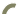 Topic of the parallel sessionDescription of the parallel sessionNumber of participants expected in the parallel sessionType of participants expected in the parallel sessionFormat of the parallel sessionDurationContact details of organiser(s)Name and Surname:         Institution:      Role:      Contact email(s):                       